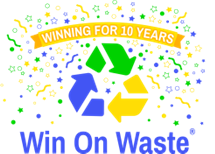                  Charity No1170422We are delighted to once again be running our Recycling Awards and this year it’s even more exciting as we are also celebrating our tenth birthday! Our awards aim to recognise all the wonderful individuals, schools/colleges, private, statutory and voluntary organisations in the county of Dorset who go that extra mile when it comes to recycling.  So if you know of any, (please get their permission to nominate them), then complete and return this form (details below). We’d love to get your nominations as soon as possible, but entries need to arrive by:12 noon on Monday 11 September.Here are the categories.  Please tick (or highlight) the one relevant to your nominee.  Your nominee’s detailsSay why they deserve this nomination, giving as much information as you can about their recycling in no more than 100 words (if it helps, please use bullet points to list what they do). Continue to page 2About you:Please send your completed form either by email: contact@winonwaste.org  or by post to: ‘Nominations’, Win on Waste, c/o CAN, Beech House, 28-30 Wimborne Road, Poole BH15 2BU as soon as possible, or to arrive by noon on Monday 11 September.All entries will be acknowledged and we will be in touch again as soon as possible after the judging has taken place in September.We look forward to receiving and reading your entries very soon!Adult recycler (18+)A team of recyclers from a private/statutory/voluntary organisation (where its main business is  recycling)A team of recycling volunteers (a group of individuals who come together to recycle)The No 1 recycler  (a person who has really gone the extra mile)Young recycler (age 17 and under)A private/statutory/voluntary organisation whose employees recycle (but not where its main business is recycling)School or college Name (for categories 1,4,5)Company, school/college, or team name (for categories 2, 3,6,7)Their contact email or if they don’t have an email address, please add their postal addressPhone numberName Contact email or postal addressOrganisation (if applicable)Phone